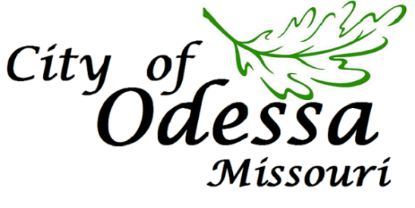 PO Box 128  125 S Second  Odessa, MO 64076Phone: (816) 230-5577  Fax: (816) 633-4985  www.cityofodessamo.comNOTICE OF BUDGET WORK SESSIONNOTICE is hereby given to all citizens and parties in interest that the Odessa Board of Aldermen will meet for a Budget Work Session at 5:30 pm on Monday, February 8,2021, at Dyer Park Community Building, 601 West Main Street, Odessa, Missouri 64076CALL TO ORDER Mayor Stephen CouchMayor Stephen CouchMayor Stephen CouchROLL CALLCity Clerk Peggy EoffCity Clerk Peggy EoffCity Clerk Peggy EoffDISCUSSION:Employee recruitment/retentionSalary schedule updateInsurance cost impactsLAGERS optionsOrganizational Chart/ReconfigurationPersonnel NeedsLong term debt obligationsEmployee recruitment/retentionSalary schedule updateInsurance cost impactsLAGERS optionsOrganizational Chart/ReconfigurationPersonnel NeedsLong term debt obligationsEmployee recruitment/retentionSalary schedule updateInsurance cost impactsLAGERS optionsOrganizational Chart/ReconfigurationPersonnel NeedsLong term debt obligations          February 8, 2021 – Board of Aldermen Regular Session – 7:00 pm Community Building          February 15, 2021 – President’s Day – City Offices Closed          February 16, 2021 – Municipal Court – 1:30 pm Community Building          February 18, 2021 – Planning & Zoning Commission Regular Session - 7:00 pm Community Building          February 22, 2021 – Board of Aldermen Regular Session – 7:00 pm Community Building          February 23, 2021 – Parks & Recreation – 7:00 pm Community Building           February 8, 2021 – Board of Aldermen Regular Session – 7:00 pm Community Building          February 15, 2021 – President’s Day – City Offices Closed          February 16, 2021 – Municipal Court – 1:30 pm Community Building          February 18, 2021 – Planning & Zoning Commission Regular Session - 7:00 pm Community Building          February 22, 2021 – Board of Aldermen Regular Session – 7:00 pm Community Building          February 23, 2021 – Parks & Recreation – 7:00 pm Community Building           February 8, 2021 – Board of Aldermen Regular Session – 7:00 pm Community Building          February 15, 2021 – President’s Day – City Offices Closed          February 16, 2021 – Municipal Court – 1:30 pm Community Building          February 18, 2021 – Planning & Zoning Commission Regular Session - 7:00 pm Community Building          February 22, 2021 – Board of Aldermen Regular Session – 7:00 pm Community Building          February 23, 2021 – Parks & Recreation – 7:00 pm Community Building           February 8, 2021 – Board of Aldermen Regular Session – 7:00 pm Community Building          February 15, 2021 – President’s Day – City Offices Closed          February 16, 2021 – Municipal Court – 1:30 pm Community Building          February 18, 2021 – Planning & Zoning Commission Regular Session - 7:00 pm Community Building          February 22, 2021 – Board of Aldermen Regular Session – 7:00 pm Community Building          February 23, 2021 – Parks & Recreation – 7:00 pm Community Building           February 8, 2021 – Board of Aldermen Regular Session – 7:00 pm Community Building          February 15, 2021 – President’s Day – City Offices Closed          February 16, 2021 – Municipal Court – 1:30 pm Community Building          February 18, 2021 – Planning & Zoning Commission Regular Session - 7:00 pm Community Building          February 22, 2021 – Board of Aldermen Regular Session – 7:00 pm Community Building          February 23, 2021 – Parks & Recreation – 7:00 pm Community Building Posted February 5, 2021Copies of this agenda may be obtained by contacting:Peggy Eoff, City Clerk Phone: (816) 230-5577 | Fax: (816) 633-4985 | www.cityofodessamo.comPosted February 5, 2021Copies of this agenda may be obtained by contacting:Peggy Eoff, City Clerk Phone: (816) 230-5577 | Fax: (816) 633-4985 | www.cityofodessamo.com